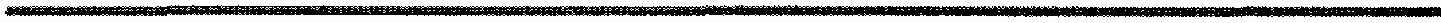 ŠАРАР                                                                 РЕШЕНИЕО внесении изменений и дополнений в Устав сельского поселения Акбулатовский сельсовет муниципального района Мишкинский район Республики Башкортостан	Совет сельского поселения Акбулатовский сельсовет муниципального района Мишкинский район Республики Башкортостан решил:	1. Внести изменения и дополнения в Устав сельского поселения Акбулатовский сельсовет муниципального района Мишкинский район Республики Башкортостан, изложив его в новой редакции согласно приложению.	2. Настоящее решение обнародовать на информационном стенде в администрации сельского поселения Акбулатовский сельсовет муниципального района Мишкинский район Республики Башкортостан, по адресу: д. Новоакбулатово, ул. Дружбы, д.13.	3.Контроль за исполнением настоящего решения возложить на Председателя Совета сельского поселения Акбулатовский сельсовет  муниципального района Мишкинский район Республики Башкортостан Алеева Г.Н. Глава  сельского поселенияАкбулатовский сельсовет муниципального районаМишкинский район Республики Башкортостан:                                  Г.Н.Алеевд.Новоакбулатово16 июня № 183Башšортостан Республикаhы Мишкº районы муниципаль районыныœ Аšбулат аулы советы ауыл билºìºhå Советы 452343 Яңы Аšбулат, Дуҫлыҡ ур, 13 тел.: 2-31-20, 2-31-23ИНН 0237000815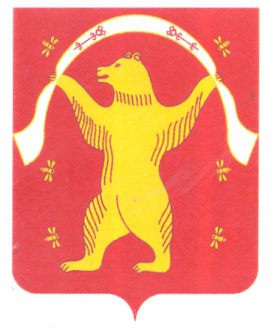 Совет сельского поселения Акбулатовский сельсовет муниципального района Мишкинский район Республики Башкортостан452343 Новоакбулатово, ул. Дружбы, 13 тел.: 2-31-20, 2-31-23ИНН 0237000815